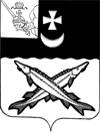 КОНТРОЛЬНО-СЧЕТНАЯ КОМИССИЯ БЕЛОЗЕРСКОГО МУНИЦИПАЛЬНОГО РАЙОНА  ЗАКЛЮЧЕНИЕфинансово-экономической экспертизы на проект постановления администрации Белозерского муниципального района «О внесении изменений в постановление администрации района от 10.10.2016  №532» 24 декабря  2018г.        Экспертиза проекта проведена на основании  пункта 7 статьи 12 Положения о контрольно-счетной комиссии Белозерского муниципального района, утвержденного решением Представительного Собрания Белозерского муниципального района от 27.02.2008 № 50 (с учетом изменений и дополнений). Цель финансово-экономической экспертизы: определение соответствия положений, изложенных в проекте программы, действующим нормативным правовым актам Российской Федерации, субъекта Российской Федерации и муниципального образования; оценка экономической обоснованности и достоверности объема ресурсного обеспечения программы «Развитие культуры Белозерского муниципального района» на 2017-2019 годы, возможности  достижения поставленных целей при запланированном объеме средств  Предмет финансово-экономической экспертизы: проект постановления администрации Белозерского муниципального района «О внесении изменений в постановление администрации района от 10.10.2016  №532» Сроки проведения: с 21.12.2018 по 24.12 .2018Правое обоснование финансово-экономической экспертизы: Порядок разработки, реализации и оценки эффективности муниципальных программ Белозерского муниципального района (далее - Порядок), утвержденный постановлением администрации района от 30.09.2015 №810В результате экспертизы установлено:Проект постановления предусматривает внесение изменений в постановление администрации Белозерского муниципального района от 10.10.2016  №532 об утверждении муниципальной программы «Развитие культуры Белозерского муниципального района» на 2017-2019 годы и в программу, утвержденную указанным постановлением (далее - Программа).Проектом постановления предлагается  в разделе «Объем бюджетных ассигнований программы» паспорта Программы увеличить общий объем финансирования Программы в 2018 году за счет  средств районного бюджета на 156,3 тыс. руб., изложив указанный раздел в новой редакции.   Объем финансирования Программы составит 98729,5 тыс. руб., из них:1) средства районного бюджета 91259,4 тыс. руб., в том числе по годам:- 2017 год – 28918,4 тыс. руб.; - 2018 год – 33177,1 тыс. руб.; - 2019 год – 29163,9 тыс. руб.2) средства областного бюджета 5983,9 тыс. руб., в том числе по годам:- 2017 год – 1481,6 тыс. руб.; - 2018 год – 126,2 тыс. руб.; - 2019 год –   4376,1 тыс. руб.3) средства федерального бюджета 1486,2 тыс. руб., в том числе по годам:- 2017 год – 1486,2 тыс. руб.; - 2018 год – 0,0 тыс. руб.; - 2019 год –  0,0 тыс. руб.2. Проектом предлагается внести изменения в раздел 4 «Ресурсное обеспечение муниципальной программы, обоснование объема финансовых ресурсов, необходимых для реализации муниципальной программы, прогнозная (справочная оценка) расходов федерального и областного бюджетов, бюджетов государственных внебюджетных фондов и бюджетов муниципальных образований района, иных организаций для реализации целей муниципальной программы»,  уточнив объемы бюджетных ассигнований по Программе на 2018 год. 3. Приложение 1 «Ресурсное обеспечение реализации муниципальной программы за счет средств районного бюджета» предлагается изложить в новой редакции, уточнив ресурсное обеспечение реализации муниципальной программы за счет средств районного бюджета (таблица 1) и прогнозную (справочную) оценку расходов федерального, областного бюджетов, бюджетов муниципальных образований района на реализацию целей муниципальной программы (таблица 2) по годам реализации и источникам финансового обеспечения.         Из пояснительной записки следует, что изменения в объемы финансирования Программы на 2018 год  вносятся в связи с увеличением финансирования на выполнение муниципального задания учреждению – МБОУ ДО «Белозерская школа искусств».         В целом объем финансирования  Программы составит 98729,5 тыс.  руб., в том числе:  2017 год – 31886,2 тыс. руб.,  2018 год – 33303,3 тыс. руб., 2019 год – 33540,0 тыс. руб. Вывод по результатам настоящей экспертизы проекта муниципальной программы сформирован на основании представленных документов и информации:   Проект постановления администрации района о внесении изменений в постановление администрации Белозерского муниципального района от 10.10.2016  №532 об утверждении муниципальной программы «Развитие культуры Белозерского муниципального района» не противоречит бюджетному законодательству и рекомендован к принятию.          Аудитор контрольно-счетной комиссии          Белозерского муниципального района:                               В.М.Викулова